                                                                                                                                                                                                                                                                                                                                                                                                                                                                                                                                                                                                                                                                                                                                                                                                                                                                                                                                                                                                                                                                                                                                                                                          St Pius X Catholic Parish Heidelberg West acknowledges the Wurundjeri people.Fr Wayne Edwards:  St Pius X Presbytery 419 Waterdale Rd Heidelberg West 3081Tel: 9457 5794   Fax: 9457 1036   Email: heidelbergwest@cam.org.auExodus Community: 273 Liberty Parade Heidelberg West Tel: 9457 7593 School Principal: Barbara Gomez Tel: 9457 3776 Email: bgomez@spxhw.catholic.edu.au_________________________________________________________________________________________________MASS TIMES Sundays  	Saturday Vigil 7pm   Sunday 9am & 11.00am	Exodus Community, 12 Noon in the shed at 273 Liberty Pde, Heidelberg West        Weekdays	9am Tuesday, Wednesday, Thursday, Friday, SaturdayCONFESSIONS & ROSARY    	After 9am Mass on Saturday morningsCHURCH OPEN FOR PRAYER	8.30am – 4pm on school days only  PARISH WEBSITE - pol.org.au/heidelbergwest St Pius X Catholic Church Heidelberg West actively works to listen to, empower and protect children, and has zero tolerance for child abuse and neglect.              PLEASE LOOK AFTER YOUR CHILDREN WHILE MASS IS IN PROGRESS SAINTS/FEAST DAYS FOR THE WEEK Thursday 17 – St Elizabeth of HungaryReflection: “…Rather, we wanted to present ourselves as a model for you, so that you might imitate us.”2 THESSALONIANS 3:9Most people who live a grateful and generous lifestyle don’t go around bragging about it. But through their words and actions, others do take notice. They notice because of the joy and peace that results and others desire this in their own life. Know that the way you live your life may be the only interaction others may have with our Catholic faith. Next Sunday: November 20thNEXT SUNDAY’S READING – OUR LORD JESUS CHRIST, KING OF THE UNIVERSE. 2 Sam 5: 1-3: Ps 121: 1-5: Col 1: 12-20; Lk 23: 35-43MAJELLAN CHRISTMAS CARDS Packets of 10 beautiful Majellan Christmas Cards are available for sale in the Church foyer after each Mass. 2023 COLUMBAN CALENDARS St Vincent De Paul is now selling the beautiful 2023 Columban Calendars in the Church foyer after each Mass. The cost of a calendar is $10 and all proceeds go to the Columban Mission. CATHOLIC DEAF SUNDAYNO 9AM MASSES THIS WEEK TUESDAY TO AND INCLUDING SATURDAY 15TH-19TH NOVEMBER. JOIN US AT OUR PRE-CHRISTMAS MARKET THIS SUNDAY 8.30AM-2.00PM – HO HO HO MERRY CHRISTMAS!! SENIORS GET TOGETHER – NOVEMBER All seniors (over 55) are more than welcome to join us at our monthly gatherings. We will next get together on the 23rd November at 11am for a drive to the Chocolaterie in Yarra Glen for lunch and tastings. Please RSVP to Junia on   9457 5794On the 7th December we will have Christmas Lunch with Aussie Christmas music and jokes. Come along and enjoy the fun and games. Please RSVP to Junia on 9457 5794 for both events.SVDP FLOOD APPEALSociety of St Vincent de Paul’s Flood Appeal for those who have been effected by these devastating floods particularly in the north of the State. Contributions can be made by calling 131812, visiting https://donate.vinnies.org.au/appeals-vic/vinnies-vic-flood-appeal-2022  monetary donations can also be made through any Vinnies Shops at point of purchase or via your local IGA where the purchase of a token supports the recovery of Victorians devastated by these recent floods.PRE-CHRISTMAS MARKET RAFFLE 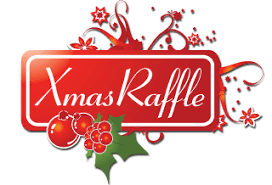 Tickets are on sale after all Masses this weekend. Great prizes to be won! $1.00 per ticket. 2022 ADVENT MCKINNEY LECTURE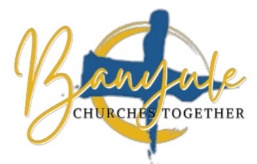 ‘An Indigenous Voice’ Truth, Treaty and Reconciliation.A public lecture sponsored by Banyule Churches Together featuring Fr. Frank Brennan SJ AO. Tuesday 22 November at 7.00pm, St Georges Anglican Church, 46 Warncliffe Road, Ivanhoe East. All Welcome! Entry Donation $5 followed by tea & coffee ROLL UP YOUR SLEEVES; MAKE A DIFFERENCE OVERSEAS.Do you require professional renewal, or are you seeking a retirement challenge? Communities abroad are asking for qualified and experienced Australians able to mentor their people in education, health, administration, trades, agriculture and more. Imagine yourself re-engaging your vocational passion in Africa, Asia or the Pacific. Sharing your skills will strengthen the capacity of workers overseas to serve their communities for generations to come, long after you return home. Communities in American Samoa, Cambodia, Kiribati, Papua New Guinea, Samoa, Solomon Islands, Tanzania, Thailand, Timor-Leste, and Zambia are seeking to fill a variety of roles.  Enquire about those roles via www.palms.org.au or by calling 02 9560 533 or 0422 472 567. Prayers for the Sick; Pauline CurlisFor the Recently Departed: Louis Bich Nguyen.Anniversary of Death: Nancy Perren, Joseph Astruc, Raffaella De Paulis, Annie Keith, Peter Hansen, John Taylor, Alan PatrickReaderSpecial MinistersSaturday 7:00pmPhoebe DaviesSunday 9:00amJulie GillSunday 11:00amFelicity Paolucci